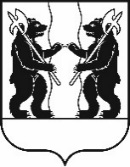  АДМИНИСТРАЦИЯ	ЯРОСЛАВСКОГО МУНИЦИПАЛЬНОГО РАЙОНА	П О С Т А Н О В Л Е Н И Е16.01.2024                                                                                                                                  № 23О мерах по организации отдыхаи оздоровления детейв Ярославском муниципальном районе в 2024 годуВо исполнение постановления Правительства Ярославской области                      от 07.12.2023 № 1274-п   «О мерах по организации отдыха и оздоровления детей                     в 2024 году», в целях организаций отдыха детей и их оздоровления                                      в Ярославском муниципальном районе, Администрация района                                          п о с т а н о в л я е т: 1. Утвердить прилагаемый Порядок и условия оплаты стоимости питания                   в лагерях с дневным пребыванием детей, организованных образовательными организациями Ярославского муниципального района в каникулярный период 2024 года.  2. В соответствии с частью 2 статьи 60 Закона Ярославской области              от 19 декабря 2008 г. № 65-з «Социальный кодекс Ярославской области», Законом Ярославской области от 16 декабря 2009 г. № 70-з «О наделении органов местного самоуправления государственными полномочиями Ярославской области»: 2.1. Установить стоимость одного дня пребывания ребенка в лагере                  с дневным пребыванием, организованном образовательной организацией, осуществляющей организацию отдыха и оздоровления обучающихся в каникулярное время (далее – лагерь с дневным пребыванием): - в размере до 182 рублей включительно – с двухразовым питанием, без торговой наценки; - в размере до 263 рубля включительно – с двухразовым питанием, с торговой наценкой. 2.2. Включить в установленную стоимость одного дня пребывания ребенка в лагере с дневным пребыванием: - стоимость набора продуктов питания для одного ребенка в день при организации двухразового питания – до 162 рублей включительно; - расходы на организацию культурно-массовой и спортивной работы для одного ребенка в день – до 20 рублей включительно.2.3 Установить стоимость одного дня пребывания ребенка в детском лагере палаточного типа:- в размере до 142 рублей включительно.3. МКУ ЯМР «Транспортно-хозяйственное управление»:3.1. Организовать подвоз детей, нуждающихся в отдыхе,                                                 к образовательным организациям, расположенным на территории Ярославского муниципального района, и МАУДО ДОЦ «Иволга» ЯМР.3.2. Обеспечить безопасность организованных перевозок детей во время экскурсий, плановых поездок, включая контроль за выделением технически исправного автотранспорта.4. Управлению образования Администрации ЯМР  обеспечить:4.1. Готовность организаций отдыха детей и их оздоровления к детской оздоровительной кампании 2024 года.4.2. Соблюдение уровня софинансирования мероприятий по обеспечению организации отдыха детей и их оздоровления. 4.3. Контроль за подготовкой организаций отдыха детей и их оздоровления к открытию, в том числе контроль за получением санитарно-эпидемиологических заключений в соответствии с действующим законодательством.4.4. Недопущение открытия  и работы организаций отдыха детей и их оздоровления, сведения о которых не включены в реестр организаций отдыха детей и их оздоровления.4.5. Работу комиссии по приемке организаций отдыха детей и их оздоровления.4.6. Осуществление мониторинга организации отдыха детей  и их оздоровления.4.7. Реализацию мер по соблюдению организациями отдыха детей                                 и их оздоровления ЯМР требований комплексной безопасности, в том числе пожарной безопасности, антитеррористической защищенности организаций.4.8. Закупку и реализацию путевок в загородные оздоровительные организации для детей, находящихся в трудной жизненной ситуации. 4.9. Принятие и реализацию приказов управления образования об открытии организаций отдыха детей и их оздоровления в подведомственных организациях в каникулярный период.  4.10. Работу межведомственной комиссии по организации отдыха, оздоровления и занятости детей.   5. Управлению культуры Администрации ЯМР, управлению молодежной политики Администрации ЯМР, управлению спорта и туризма Администрации ЯМР оказать содействие образовательным организациям ЯМР в организации досуговой деятельности с детьми в  лагерях с дневной формой пребывания в каникулярное время.6. Отделу по делам несовершеннолетних и защите их прав Администрации ЯМР, отделу по опеке и попечительству управления образования Администрации ЯМР, управлению труда и социальной поддержки населения Администрации ЯМР обеспечить отдых и оздоровление детей, находящихся в трудной жизненной ситуации. 7. Рекомендовать директору МАУДО ДОЦ «Иволга» ЯМР:7.1. Обеспечить своевременно: 7.1.1. Подготовку детского оздоровительного центра к приемке.7.1.2. Получение санитарно-эпидемиологического заключения.7.1.3. Направление сведений для включения в реестр организаций отдыха детей и их оздоровления.7.1.4. Направление списка детей для организованной перевозки групп детей в МКУ «Транспортно-хозяйственное управление» ЯМР. 7.2. Организовать в летний период 2024 года проведение не менее 4 смен продолжительностью 14 дней каждая.7.3. На основании решения наблюдательного Совета учреждения утвердить коммерческую стоимость путевки.7.4. Совместно с руководителем МУДО ДЮСШ ЯМР:7.4.1. Организовать работу стационарного палаточного лагеря в период 1 смены не менее чем на 3 дня.7.4.2. Обеспечить получение санитарно-эпидемиологического заключения и включение его в реестр организаций отдыха детей и их оздоровления.8. Рекомендовать руководителям общеобразовательных учреждений ЯМР, на базе которых будет организована работа лагерей с дневным пребыванием детей, обеспечить:8.1. Своевременное получение санитарно–эпидемиологического заключения в  соответствии с требованиями санитарного законодательства.8.2. Организацию полноценного питания детей.8.3. Создание безопасных условий пребывания детей и работников.8.4. Разработку и утверждение необходимых локальных актов.8.5. Разработку, размещение на сайте образовательной организации, реализацию программы работы лагеря.8.6. Своевременное заключение договоров с родителями (законными представителями) на оказание услуг по отдыху и оздоровлению.8.7. Целевое расходование средств, направляемых из бюджета Ярославской области, районного бюджета Ярославского муниципального района, родителей (законных представителей) обучающихся или других граждан (организаций). 9. Контроль за исполнением постановления возложить на заместителя Главы Администрации ЯМР по социальной политике Е.В. Мартышкину. 10. Постановление вступает в силу со дня официального опубликования.ВРИО Главы 	А.Н. КошлаковАдминистрации ЯМРУТВЕРЖДЕН                                     постановлением                                                                                                                                                                                                   Администрации ЯМР                                                                                             от 16.01.2024 № 23Порядок и условия оплаты стоимости питания в лагерях с дневным пребыванием детейв  Ярославском муниципальном районе в 2024 году1. Порядок и условия оплаты стоимости питания в лагерях с дневным пребыванием детей в  Ярославском муниципальном районе в 2024 году определяют механизм и условия оплаты стоимости питания в лагерях                          с дневным пребыванием детей в муниципальных образовательных организациях (далее - образовательные организации) Ярославского муниципального района. 2. Стоимость питания рассчитывается из необходимости обеспечения  двухразового питания.3. Питание в лагерях с дневным пребыванием детей в весенние, летние,                   осенние, зимние  каникулы предоставляется за счет средств областного бюджета и (или) районного бюджета и средств родителей (законных представителей) обучающихся или других граждан (организаций). 4. Стоимость питания составляет до 162 рублей включительно                                  с двухразовым питанием в день на одного ребенка без торговой наценки,                          до 243 рублей включительно с двухразовым питанием в день на одного ребенка – с торговой наценкой.5. Размер частичной оплаты за питание за счет средств областного бюджета, районного бюджета без торговой наценки составляет до 81 рубля включительно в день на одного ребенка, с торговой наценкой – до 162 рублей включительно в день на одного ребенка.6. Оставшаяся часть стоимости питания оплачивается за счет средств родителей (законных представителей) или других граждан (организаций).6.1. На основании заявления родителя (законного представителя)                        и приказа руководителя образовательной организации о зачислении ребенка                в лагерь с дневным пребыванием родителю (законному представителю)                       в трехдневный срок предоставляется квитанция на оплату части стоимости питания (далее - квитанция).6.2. Оплата родителями (законными представителями) ребенка стоимости питания в лагерях с дневным пребыванием детей производится однократно после подачи заявления о зачислении ребенка в лагерь с дневным пребыванием детей и до начала деятельности лагеря с дневным пребыванием детей через банки, терминалы оплаты, платежные системы и другими способами на внебюджетный счет муниципальной образовательной организации.6.3. Частичная оплата питания из средств областного бюджета                             и районного бюджета не производится в случае отсутствия средств родителей (законных представителей) или других граждан (организаций) на счете муниципальной образовательной организации.7. Сроки оплаты питания детей в лагере с дневным пребыванием организациям определяются условиями заключенного договора между образовательной организацией и родителями (законными представителями).8. Возврат денежных средств родителей (законных представителей)                    или других граждан (организаций) осуществляется по заявлению родителей (законных представителей) за дни непосещения ребенком лагеря с дневным пребыванием по уважительной причине, о которых родитель (законный представитель) уведомил руководителя лагеря не менее, чем за сутки.9. Руководитель образовательной организации контролирует правильность и целевое расходование выделяемых бюджетных средств                         и средств родителей (законных представителей) или другого гражданина (организации), осуществившего (ей) оплату, и после закрытия лагеря с дневным пребыванием детей подводит итоги финансовой деятельности лагеря.